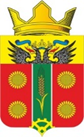 АДМИНИСТРАЦИЯ ИСТОМИНСКОГО СЕЛЬСКОГО ПОСЕЛЕНИЯАКСАЙСКОГО РАЙОНА РОСТОВСКОЙ ОБЛАСТИРАСПОРЯЖЕНИЕ05.07.2022                                  х. Островского                                            № 134О внесении изменений в план реализациимуниципальной программы Истоминского сельского поселения «Молодёжь» на 2022 год. В соответствии с постановлением Администрации Истоминского сельского поселения от 01.08.2018 № 166 «Об утверждении Порядка разработки, реализации и оценки эффективности муниципальных программ Истоминского сельского поселения», постановлением Администрации Истоминского сельского поселения от 22.10.2018 № 233 «Об утверждении Перечня муниципальных программ Истоминского сельского поселения»,- 1. Внести изменения в план реализации муниципальной программы «Молодежь» Истоминского сельского поселения на 2022 год, согласно приложению.2. Настоящее распоряжение подлежит размещению на официальном сайте Администрации Истоминского сельского поселения и опубликованию в периодическом печатном издании Истоминского сельского поселения «Вестник».3. Контроль за выполнением настоящего распоряжения возложить на заместителя главы Администрации Истоминского сельского поселения Аракелян И.С.Глава АдминистрацииИстоминского сельского поселения 		                               Д.А. КудовбаПриложение к Распоряжению Администрации Истоминского сельского поселенияот 05.07.2022 года № 134План реализации муниципальной программы Истоминского сельского поселения «Молодёжь» на 2022 годГлава Администрации Истоминского сельского поселения       										Д.А. Кудовба№ п/пНомер и наименование <4>Ответственный 
 исполнитель, соисполнитель, участник  
(должность/ ФИО) <1>Ожидаемый результат (краткое описание)Плановый 
срок    
реализации Объем расходов, (тыс. рублей) <2>Объем расходов, (тыс. рублей) <2>Объем расходов, (тыс. рублей) <2>Объем расходов, (тыс. рублей) <2>№ п/пНомер и наименование <4>Ответственный 
 исполнитель, соисполнитель, участник  
(должность/ ФИО) <1>Ожидаемый результат (краткое описание)Плановый 
срок    
реализации всегообластной
бюджет и безвозмездные поступления в областной бюджетместный бюджетвнебюд-жетные
источники123456789Подпрограмма 1
«Поддержка молодежных инициатив»Администрация Истоминского сельского поселенияXX0,00,00,00,0Основное мероприятие 1.1Обеспечение проведения мероприятий по вовлечению молодежи в социальную практику, поддержке молодежных инициативАдминистрация Истоминского сельского поселенияХ31.12.2022 год0,00,00,00,0Контрольное событие муниципальнойпрограммы 1.2
Участие молодёжи  вовлеченной в добровольческое (волонтёрское )движениеЗаместитель главы ,старший инспектор Администрация Истоминского сельского поселения Увеличение количества волонтёров 31.12.2022 годXXXXКонтрольное событие муниципальнойпрограммы 1.2XXXXПодпрограмма 2
«Формирование патриотизма в молодёжной среде»Администрация Истоминского сельского поселенияХ31.12.2022 год0,00,00,00,0Основное мероприятие 2.1
Обеспечение проведения мероприятий  по содействию гражданско-патриотическому воспитанию молодых людей Администрация Истоминского сельского поселенияХ31.12.2022 год0,00,00,00,0Контрольное событие муниципальнойпрограммы 2.2
Участие молодёжи  в патриотической акции и мероприятиях Заместитель главы ,старший инспектор Администрация Истоминского сельского поселенияУчастие молодежи в мероприятиях в поддержку СВО 31.12.2022 годX	XXXИтого по муниципальной  
программе
«Молодёжь»XXXИтого по муниципальной  
программе
«Молодёжь»Администрация Истоминского сельского поселенияXX0,00,00,00,0